LCICON 2023 BOSTON Donation Pledge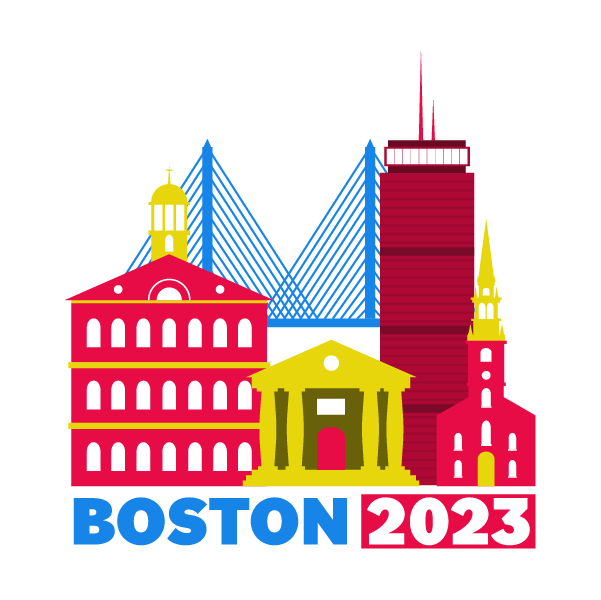 Donor Information (please print or type)Donation/Pledge InformationI (we) pledge a total of $____________________ to be paid over 3 Lions Years: 2020-2021:      $____________________2021-2022:      $____________________2022-2023:      $____________________I (we) will make this contribution in the form of: cash check  Acknowledgement InformationPlease use the following name(s) in all acknowledgements: 	I (we) wish to have our donation remain anonymous.In support of Massachusetts (MD33) Lions hosting activities of the Lions Club International Convention in Boston 2023Individual’s NameClub Name: District Name:Billing addressCity, State,  Zip CodePhone EmailSignature(s)DatePlease make checks payable to: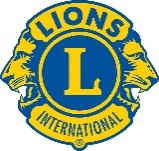 PO Box 8343Haverhill, MA  01835-9992